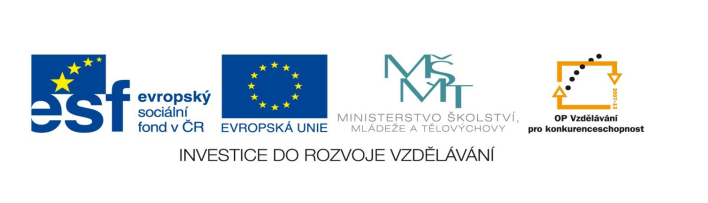 STZákladní škola a mateřská škola PotůčkyNázev vzdělávacího materiálu:VY_32_inovace_35_AjAutor:Pavlína PfeiferováČíslo projektu:CZ.1.07/1.4.00/21.2896Ročník:3.Identifikátor materiálu: EU -  3 -  35  - THIS IS ME!THIS IS ME!1.) Spoj části obličeje s názvy: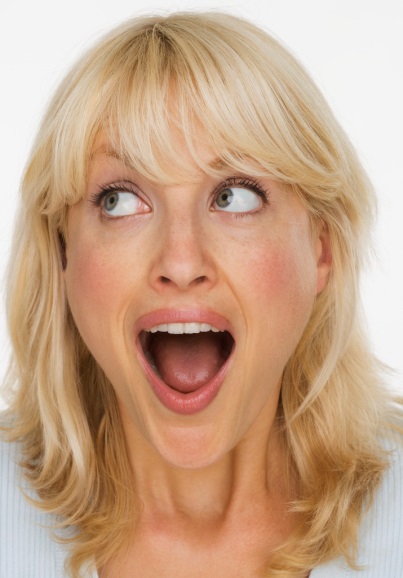        face                                                                                       eyeteeth                                                                            hair              nose                                                                            earhead         neck                                                                           mouth2.) Škrtni slovo, které nepatří do řady:hair, ears, friend, leg, face, arm
uncle, father, brother, short, mother, cousin
twelve, girl, thirteen, eight, ten, nine
short, tall, slim, young, fat, pupil3.) Z rozházených písmena slož slova a napiš je:
        e     t                                 h       a                           a        c
    t      e     h                              d   e                                  f    e_______________		______________	      ______________

     u    h   m                           e       a                              s      o
        t      o                                  r                                      e      n ________________		_______________	     ______________                           4.) Sestav ze slov věty: 
         YOUR	   WHAT’S		NAME? ___________________________________________________
          IS		    MY                 _ _ _ _ _ _.	      NAME___________________________________________________
         YOU?                ARE                  HOW___________________________________________________      FINE.                  I’M___________________________________________________
5.) Nakresli podle zadání: My name is Paul. I’m boy. I’m ten. 
I have got green eyes, a big nose and big mouth.
I have got small ears. I have got curly brown hair.

					           6.) Odpověz na otázky:What’s your first name? ____________________________________What’s your surname?  _____________________________________How old are you? _________________________________________Where are you from? ______________________________________Have you got sister oder brother? ____________________________Have you got a pet? ________________________________________7.) Vybarvi stejnou barvou anglická jména s českými:        Susan                                       Lucie      Mary                                          Lukáš       Margaret                                 Jiří           Luke                                        Marie          Lucy                                         Markéta                             George                                       Zuzana     Použité zdroje:obrázek:   http://office.microsoft.com                AnotaceMateriál je určen jako pracovní list. Slouží k procvičování čtené i psané podoby slovní zásoby. Žák spojuje anglické názvy s obrázky, odpovídá na otázky, tvoří věty z daných slov, na základě textu nakreslí obrázek a vybarví stejnou barvou česká jména s anglickými.               Autor                             Pavlína PfeiferováJazyk                                     AngličtinaOčekávaný výstup   Rozumí známým slovům a jednoduchým větám se vztahem k osvojovaným tématůmSpeciální vzdělávací potřeby                                        - žádné –Klíčová slovaGirl, boy, name,surname,  neck, nose, hair, old, I’m…, I’ve ….Druh učebního materiálu                                Pracovní list Druh interaktivity                                   AktivitaCílová skupina                                                Žák Stupeň a typ vzdělávání     Základní vzdělávání – první stupeňTypická věková skupina                               8 - 9  let Celková velikost                   156 kB –  soubor. doc      Datum     vytvoření                                   28. 11. 2012